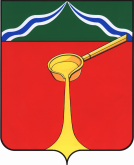 Калужская областьАдминистрация муниципального района«Город Людиново и Людиновский район»П О С Т А Н О В Л Е Н И Е     от  «03» сентября 2014г.					  №1351О внесении изменений в Постановление от 23.10.2013 № 1350 «Об утвержденииПоложения о порядке предоставленияежемесячной денежной компенсацииза проезд на маршрутном таксив городедля детей из многодетных семей, посещающих образовательные учреждения,расположенные на территории г. Людиново»В целях осуществления мер социальной поддержки многодетным семьям в организации компенсации за проезд на внутригородском транспорте (кроме такси) для детей из многодетных семейадминистрация муниципального района «Город Людиново и Людиновский район» П О С Т А Н О В Л Я Е Т:1. Внести впостановление администрации муниципального района «Город Людиново и Людиновский район» от23.10.2013г № 1350«Об утверждении Положения о порядке предоставления ежемесячной денежной компенсации за проезд на маршрутном такси в городе для детей из многодетных семей, посещающих образовательные учреждения, расположенные на территории г. Людиново»следующие изменения:1.1. По всему тексту постановления и приложений к немуслова «маршрутное такси в городе»заменить словами «внутригородской транспорт (кроме такси)», в соответствующих падежах.1.2.Пункт 5 постановления изложить в новой редакции: «Настоящее постановление подлежит официальному опубликованию, размещению в сети Интернет и вступает в силу через десять дней с момента официального опубликования».2. Увеличить с 1 сентября 2014г. размер ежемесячной денежной компенсации за проезд на внутригородском транспорте (кроме такси) для детей из многодетных семей на период с 01.09.2014г по 31.12.2014г. до 400 (Четыреста) рублей.3. Контроль за исполнением данного постановления возложить на заместителя главы администрации муниципального района В.Ю. Яшкина.4. Настоящее постановление подлежит официальному опубликованию, размещению в сети Интернет и вступает в силу через десять дней с момента официального опубликования.Глава  администрации муниципального  района                                  Д.М. Аганичев